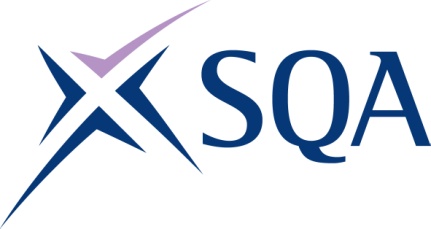 Please note the table below shows the SSC identification codes listed alongside the corresponding SQA Unit codes. It is important that the SQA Unit codes are used in all your recording documentation and when your results are communicated to SQA. GJ1A 24 SVQ 4 Construction Site Management (Construction): Highways Maintenance and Repair at SCQF Level 9To attain the qualification candidates must complete 18 units in total. This comprises:16 Mandatory Units2 Optional unitsMandatory Units: Candidates must complete all 16 Units from this groupMandatory Units: Candidates must complete all 16 Units from this groupMandatory Units: Candidates must complete all 16 Units from this groupMandatory Units: Candidates must complete all 16 Units from this groupMandatory Units: Candidates must complete all 16 Units from this groupSQA codeSSC codeTitleSCQF levelSCQF creditsF3H0 04COSVR210Develop and maintain good working relationships68F3GS 04COSVR713Allocate work and check people’s performance89F3H6 04COSVR726Establish, implement and maintain systems for managing health, safety and welfare915F3H7 04COSVR728Evaluate and select work methods911H6AW 04COSVR730Monitor project activities98F3GW 04COSVR735Control project progress against agreed quality standards910H6AX 04COSVR737Control project progress against agreed programmes911F3HB 04COSVR740Manage your personal development98H6AV 04COSVR714Enable learning opportunities77F3GT 04COSVR715Contribute to the identification of a work team78F3HG 04COSVR716Plan highways maintenance or repair activities912H6AY 04COSVR719Provide customer service in construction88F3H2 04COSVR731Ensure that work activities and resources meet project work requirements911F3H9 04COSVR732Identify, allocate and plan the deployment and use of plant, equipment or machinery89F3HD 04COSVR733Organise, control and monitor supplies of materials88F3GY 04COSVR738Control project quantities and costs912Optional Units: 2 units needed from the optional sectionOptional Units: 2 units needed from the optional sectionOptional Units: 2 units needed from the optional sectionOptional Units: 2 units needed from the optional sectionOptional Units: 2 units needed from the optional sectionSQA codeSSC codeTitleSCQF levelSCQF creditsF3H5 04COSVR727Establish, control and monitor environmental factors and sustainability915F3HJ 04COSVR729Plan the preparation of the site for the project911F3H3 04COSVR734Establish and monitor communication systems and organisational procedures911F3H4 04COSVR736Establish dimensional control criteria910F3H8 04COSVR739Evaluate feedback information and recommend improvements97F3HA 04COSVR742Manage project handover910Additional Units: 0 units needed from this sectionAdditional Units: 0 units needed from this sectionAdditional Units: 0 units needed from this sectionAdditional Units: 0 units needed from this sectionAdditional Units: 0 units needed from this sectionSQA codeSSC codeTitleSCQF levelSCQF creditsF3HH 04COSVR720Plan historical conservation/restoration activities912F3HF 04COSVR722Plan demolition activities912F3HE 04COSVR741Plan and schedule the maintenance or remedial activities of property, systems or services915H6B0 04COSVR743Plan tunnelling activitiesN/AN/A